แบบบันทึกการมอบหมายชั่วโมงสอน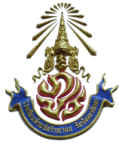 ชื่อ สกุล ครูผู้สอน (นาย,นาง,นางสาว)..............................................................................กลุ่มสาระการเรียนรู้..............................................วัน............ที่.........เดือน..................................พ.ศ........................กรณี		ไปราชการ ณ .................................................................................................................................		ลากิจ เนื่องจาก ..............................................................................................................................		ลาป่วย เนื่องจาก ...........................................................................................................................หมายเหตุ : ให้คณะครูมอบหมายครูภายในกลุ่มสาระฯก่อน หากครูในกลุ่มสาระฯไม่สามารถดำเนินการได้ขอให้ประสานครูต่างกลุ่มสาระฯเพื่อช่วยดูแลนักเรียนเป็นลำดับต่อไป								ลงชื่อ..................................................................ครูผู้สอน	ลงชื่อ.........................................................หัวหน้ากลุ่มสาระฯ(.......................................................................................)	(...................................................................................)ลงชื่อ...............................................หัวหน้างานวิชาการ	ลงชื่อ............................................................ผู้ตรวจสอบ            (นางหทัยชนก   ถาแหล่ง)			        (.......................................................)					                                รองผู้อำนวยการฝ่ายวิชาการ				  ลงชื่อ...................................................				              (นายสุชาติ  ศรีธินนท์)			             ผู้อำนวยการโรงเรียนห้วยซ้อวิทยาคม รัชมังคลาภิเษกชั่วโมงที่เนื้อหา/ภาระงานที่มอบชั้นมอบหมายคาบสอนให้ลงชื่อครูผู้สอนแทนหมายเหตุ